	 Me and the Amazing world around me  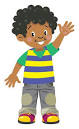 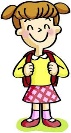 EYFS Autumn One Medium term plan	 Me and the Amazing world around me  EYFS Autumn One Medium term plan	 Me and the Amazing world around me  EYFS Autumn One Medium term planKey texts / Starting points:All about me bags and Summer stories (activities from over the holidays)Elmer, Marvellous me, This is my family Autumn walkScarecrows secret, What can you see in Autumn? We are going on a leaf hunt, leaf manHarvest festival – Scarecrows wedding, Pumpkin soup, Enormous turnipRoom on a BroomKey texts / Starting points:All about me bags and Summer stories (activities from over the holidays)Elmer, Marvellous me, This is my family Autumn walkScarecrows secret, What can you see in Autumn? We are going on a leaf hunt, leaf manHarvest festival – Scarecrows wedding, Pumpkin soup, Enormous turnipRoom on a BroomKey texts / Starting points:All about me bags and Summer stories (activities from over the holidays)Elmer, Marvellous me, This is my family Autumn walkScarecrows secret, What can you see in Autumn? We are going on a leaf hunt, leaf manHarvest festival – Scarecrows wedding, Pumpkin soup, Enormous turnipRoom on a BroomKnowledge – Big IdeasSkillsOverviewWhat makes me amazing?To learn about others and ourselves. Name the different parts of the body.Know which food is healthy for our bodies.Know the importance of exerciseUnderstand that everyone is unique and special.Know some different types of feelingsName different members of our family.Learn words - Body, head, shoulders, neck, arms, legs, hands, fingers, feet, toes, eyes, ears, nose, mouth, hair, heart, lungs, happy, sad, worried, family member names, unique, special. I will be recognizing similarities and differences between each other.I will be drawing pictures of myself using mirrors.I will be drawing pictures of my familyI will be using all five senses to investigate area around them.I will be learning and talking about my family and other people who are important to meI will be able to make healthy snacks.I will be using tools safely to help me make them. I will be able to talk about what makes me special.I will be able to identify different types of feelings and talk about these. I will be imagining and recreating roles in real life family situations and fictional stories.Children will have the opportunity to:Draw, paint and glue self-portraits using mirrors to look at ourselves, can we put on eyes, nose mouth etcUse 2-D shapes to make house picturesUse loose parts to create faces and people.Draw around each other and label parts of the bodyDraw themselves and their family using ICT.Draw pictures and begin to label parts.Read stories about family, friendship and differenceJoin in with circle time activities to talk about how we are special and who is special to them. Friendship flowers using hand prints -Recognition of coloursColour mixing with the hand prints, what does a yellow and  a blue hand make if mixed togetherSongs about ourselves and body – head shoulders, if your happy and you know it, Take turns in different counting games. How do we know it’s Autumn?To learn about autumn. Identify signs of the season Name autumnal objects.Seasonal Changes and their impact.Change in weather and what clothes we wear.Know that leaves change colour in autumn and discuss these colour changes. Understand that some animals hibernateKnow the name of some trees found in the school grounds and local area. Understand the importance of Harvest.Learn autumnal words – Conkers, oak tree, scarecrow, rake, leaves, acorn, harvest, brown, yellow, bonfire.   I will use the school environment to explore and identify the signs of nature.  I will visit the local woodland environment to experience nature first hand with local expert guides.  I will draw, write and or photograph their experiencesI will talk about the signs of autumn that I see.I will recognise Autumn Colours.I will be able to make orange. I will be learning new songs to help me in my learning.I will use a range of materials to make collages and models.In the outdoor environment and the local woodlands children will have the opportunity:  to handle autumnal artefacts  to play with natural objects of the seasons  to learn the names of trees  to play imaginatively with natural objects  to identify the colours of the autumn environment  read stories related to the season  plant vegetables and spring bulbs make simple maps and plans related to their learningCollect natural objects to count and sortCollect natural objects to paint, print and collage withIdentify Autumn colours and colour mixing activitiesAutumn/Harvest pictures using 2-D shapesAssume a role – witches cavern/ animals hibernating playing in the park/ select appropriate clothingJoin in song - autumn; autumn leaves are falling.PARENTS INFORMATION/HOME LEARNINGTalk to your child about the seasonal changes- why they can’t stay out playing as late as they have done.Change in the clock – hour moving forward- brighter mornings; darker evenings.  .  Take your child on an Autumn walk, discuss with them why the leaves have fallen; discover things together, help them to contribute to the Autumn nature table in school.Talk about signs of harvest in the nearby farms and fields. RWINc and reading at home meeting planned for early in the term.Parents to join for Harvest festival / class assembly. PARENTS INFORMATION/HOME LEARNINGTalk to your child about the seasonal changes- why they can’t stay out playing as late as they have done.Change in the clock – hour moving forward- brighter mornings; darker evenings.  .  Take your child on an Autumn walk, discuss with them why the leaves have fallen; discover things together, help them to contribute to the Autumn nature table in school.Talk about signs of harvest in the nearby farms and fields. RWINc and reading at home meeting planned for early in the term.Parents to join for Harvest festival / class assembly. PARENTS INFORMATION/HOME LEARNINGTalk to your child about the seasonal changes- why they can’t stay out playing as late as they have done.Change in the clock – hour moving forward- brighter mornings; darker evenings.  .  Take your child on an Autumn walk, discuss with them why the leaves have fallen; discover things together, help them to contribute to the Autumn nature table in school.Talk about signs of harvest in the nearby farms and fields. RWINc and reading at home meeting planned for early in the term.Parents to join for Harvest festival / class assembly. 